Publicado en Barcelona el 07/04/2020 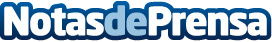 AleaSoft: El domingo 5 de abril se registraron precios bajos, algunos negativos, en mercados europeosEl pasado domingo 5 de abril se alcanzaron precios horarios negativos en algunos mercados eléctricos europeos, registrándose un mínimo horario de los últimos diez años en el mercado N2EX. Este comportamiento se debe a la combinación de demanda eléctrica baja por la crisis del coronavirus unido a una alta producción renovable, en el contexto actual de precios bajos de gas y CO2. En la semana actual se espera que la demanda baje pues a las medidas para frenar la COVID‑19 se une el efecto de la Semana SantaDatos de contacto:Alejandro Delgado900 10 21 61Nota de prensa publicada en: https://www.notasdeprensa.es/aleasoft-el-domingo-5-de-abril-se-registraron Categorias: Internacional Nacional Otras Industrias http://www.notasdeprensa.es